Túrakód: K-R_D-ö  /  Táv.: 47,7 km  /  Frissítve: 2020-01-31Túranév: Kerékpár rövidtáv D-ötödEllenőrzőpont és résztáv adatok:Pót ellenőrzőpont adatok:Feldolgozták: Baráth László, Hernyik András, Valkai Árpád, 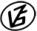 Tapasztalataidat, élményeidet őrömmel fogadjuk! 
(Fotó és videó anyagokat is várunk.)EllenőrzőpontEllenőrzőpontEllenőrzőpontEllenőrzőpontRésztáv (kerekített adatok)Résztáv (kerekített adatok)Résztáv (kerekített adatok)          Elnevezése          ElnevezéseKódjaHelyzeteElnevezéseHosszaHossza1.Rajt-Cél (Dózsa-ház)001QRN46 39.154 E20 15.191K-R_D-ö_01-rt-  -  -  --  -  -  -2.Pusztai-féle szélmalom003QRN46 35.229 E20 14.188K-R_D-ö_02-rt10 km10 km3.Mindszent rév006QRN46 31.983 E20 09.907K-R_D-ö_03-rt11,3 km21,3 km4.Mihási út (Kereszt)023QRN46 32.140 E20 17.202K-R_D-ö_04-rt10 km31,3 km5.Rajt-Cél (Dózsa-ház)001QRN46 39.154 E20 15.191-  -  -  -  -  -  -  -  -  -16,3 km47,7 kmPót ellenőrzőpontPót ellenőrzőpontPót ellenőrzőpontPót ellenőrzőpontFő ponttólFő ponttól          Elnevezése          ElnevezéseKódjaHelyzeteIrányaTávolsága1.Rajt-Cél (Dózsa-ház)001QRPN46 39.166 E20 15.187É23 m2.Pusztai-féle szélmalom003QRPN46 35.233 E20 14.153NY46 m3.Mindszent rév006QRPN46 31.977 E20 09.952K58 m4.Mihási út (Kereszt)023QRPN46 32.144 E20 17.231K38 m5.Rajt-Cél (Dózsa-ház)001QRPN46 39.154 E20 15.191É23 m